COURS À DISTANCE – CLASSE DE 3ième (A & B)Les activités proposées permettent la continuité des apprentissages. Les ressources disponibles sur Pronote ou sur hglycee.fr vous permettent de continuer à travailler mais vous n’êtes pas seuls : contactez vos enseignants et vos amis si vous avez des difficultés. 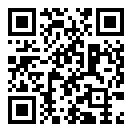 Contacts des enseignantsSemaine du 16 mars 2020GÉOGRAPHIEAménager pour réduire les inégalités sociales et spatialesquatre documents sont distribués : Le planning que vous êtes en train de lireLa fiche GÉOGRAPHIE - (8) Le questionnaire pour analyser et comprendre la fiche 8Le modèle de départ de réalisation du schéma fléché. JOUR 1 : travail sur la fiche de cours 3e - GÉOGRAPHIE - (8) L’aménagement des territoires en France : enjeux, outils, acteurs.Cette fiche de cours est disponible sur Pronote et sur le site hglycee.fr. Elle est destinée à vous permettre de comprendre les aspects théoriques de l’aménagement des territoires en France. Plus tard dans la leçon vous verrez les exemples concrets des idées développées dans cette fiche. Consigne : répondez au questionnaire distribué avec le planning de travail en vous aidant de la fiche GÉOGRAPHIE (8). JOUR 2 : travail sur document dans le livre d’Histoire – GéographieCette activité est destinée à vous permettre d’étudier un cas concret d’aménagement des territoires. Il s’agit d’une activité simple qui mobilise les compétences d’analyse, et de rédaction. Veillez à la clarté de l’expression écrite et au soin de votre présentation. Questions n°2 et 3 pages 331 sur le dossier « La ville, objet d’aménagement » pages 330 & 331. JOUR 3 : travail de réalisation graphique sur feuille libreVous allez réaliser dans votre cahier / ou classeur un schéma fléché qui va vous permettre de synthétiser les connaissances acquises pendant les deux jours précédents. Ce schéma fléché vous permettre de disposer d’un document visuel qui vous aidera pour comprendre le reste de la leçon et qui vous servira aussi pour réviser les connaissances du cours avant un devoir. Consigne : complétez avec des idées et des connaissances précises s’il le faut le modèle de schéma fléché proposé. Vous pouvez le rendre plus complexe si vous voulez. POUR ALLER PLUS LOINAvec la fiche 9 de Géographie disponible sur le programme de Géographie 3ième réalisez un schéma fléché avec l’étude de cas proposée. NOMS & Prénoms :Emails : WhatsApp : Horaires de permanence : ALI YÉRO Souleymaneali-yero.souleymane@fontaine.ne09h00 – 12h00BERTHO Erwanbertho.erwan@fontaine.ne80 40 58 9809h00 – 12h00KOSSOU Ronankossou.ronan@fontaine.ne09h00 – 12h00